Відділ освіти                                                                  Управління фінансів     Попаснянської районної                                                Попаснянськоїрайонної державної                        адміністрації                                                                   державної адміністрації                                                                                                                                   СПІЛЬНИЙ НАКАЗм. Попаснавід «_13__» ___04____ 2018 року                                                              № 47-А/82Про внесення змін до паспорту бюджетної програми на 2018 рік           Керуючись статтею 20 Бюджетного кодексу України, Правилами складанняпаспортів бюджетних програм місцевих бюджетів та звітів про їх виконання, затвердженими наказом Міністерства фінансів України від 26 серпня 2014 року № 836 (зі змінами), зареєстрованим у Міністерстві юстиції України 10 вересня 2014 року за№ 1103/25880, розпорядження  голови-райдержадміністрації - керівника районної військово-цивільної адміністрації від 11.04.2018 року №357 «Про внесення змін до розпорядження голови районної державної адміністрації - керівника районної цивільної адміністрації від 21.12.2017 року № 715 «Про районний бюджет на 2018 рік».НАКАЗУЄМО:          Внести зміни до паспорту бюджетної програми на 2018 рік, по відділу освіти                   Попаснянської районної державної адміністрації  за кодом програмної класифікації видатків та кредитування місцевих бюджетів 0617321 «Будівництво освітніх установ та закладів», що додається.Начальник відділу освіти                                          Начальник Управління фінансів__________М.А.Донцова                                          ___________Г.В.Карачевцева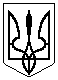 